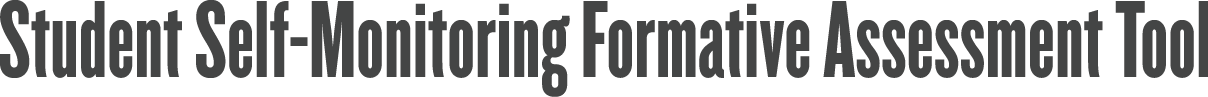 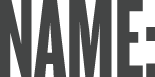 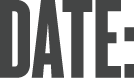 Learning TargetLearning TargetLearning TargetLearning TargetLearning TargetLearning TargetLearning TargetYesYesNot YetNot YetComments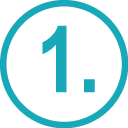 I can show and solve addition facts. (A6, A7, A10)I can show and solve addition facts. (A6, A7, A10)I can show and solve addition facts. (A6, A7, A10)I can show and solve addition facts. (A6, A7, A10)I can show and solve addition facts. (A6, A7, A10)I can show and solve addition facts. (A6, A7, A10)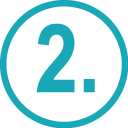 I can model and solve word problems involving addition within 10. (A1, A3)I can model and solve word problems involving addition within 10. (A1, A3)I can model and solve word problems involving addition within 10. (A1, A3)I can model and solve word problems involving addition within 10. (A1, A3)I can model and solve word problems involving addition within 10. (A1, A3)I can model and solve word problems involving addition within 10. (A1, A3)Topic 1 - Formative AssessmentTopic 1 - Formative AssessmentTopic 1 - Formative AssessmentTopic 1 - Formative AssessmentTopic 1 - Formative AssessmentTopic 1 - Formative AssessmentTopic 1 - Formative AssessmentTopic 1 - Formative AssessmentTopic 1 - Formative AssessmentTopic 1 - Formative AssessmentTopic 1 - Formative AssessmentTopic 1 - Formative AssessmentI am good atI am good atI am still practicingI am still practicingI am still practicingI am still practicingI am still practicingI need to learnI need to learnI need to learnPossible Learning Strategies: Circle which learning strategy you will use to improve.Possible Learning Strategies: Circle which learning strategy you will use to improve.Possible Learning Strategies: Circle which learning strategy you will use to improve.Possible Learning Strategies: Circle which learning strategy you will use to improve.Possible Learning Strategies: Circle which learning strategy you will use to improve.Possible Learning Strategies: Circle which learning strategy you will use to improve.Possible Learning Strategies: Circle which learning strategy you will use to improve.Possible Learning Strategies: Circle which learning strategy you will use to improve.Possible Learning Strategies: Circle which learning strategy you will use to improve.Possible Learning Strategies: Circle which learning strategy you will use to improve.Possible Learning Strategies: Circle which learning strategy you will use to improve.Possible Learning Strategies: Circle which learning strategy you will use to improve.I can show and solve addition facts.I can show and solve addition facts.I can show and solve addition facts.I can show and solve addition facts.I can show and solve addition facts.I can show and solve addition facts.Play math games to practice addition facts. (Shake the Beans, Kenduckie Derby, etc.)Draw pictures to help me understand addition facts.Practice addition facts over and over until I know them well (flash cards, Reflex Math etc.)Play math games to practice addition facts. (Shake the Beans, Kenduckie Derby, etc.)Draw pictures to help me understand addition facts.Practice addition facts over and over until I know them well (flash cards, Reflex Math etc.)Play math games to practice addition facts. (Shake the Beans, Kenduckie Derby, etc.)Draw pictures to help me understand addition facts.Practice addition facts over and over until I know them well (flash cards, Reflex Math etc.)Play math games to practice addition facts. (Shake the Beans, Kenduckie Derby, etc.)Draw pictures to help me understand addition facts.Practice addition facts over and over until I know them well (flash cards, Reflex Math etc.)Play math games to practice addition facts. (Shake the Beans, Kenduckie Derby, etc.)Draw pictures to help me understand addition facts.Practice addition facts over and over until I know them well (flash cards, Reflex Math etc.)Play math games to practice addition facts. (Shake the Beans, Kenduckie Derby, etc.)Draw pictures to help me understand addition facts.Practice addition facts over and over until I know them well (flash cards, Reflex Math etc.)I can model and solve word problems involving addition within 10.I can model and solve word problems involving addition within 10.I can model and solve word problems involving addition within 10.I can model and solve word problems involving addition within 10.I can model and solve word problems involving addition within 10.I can model and solve word problems involving addition within 10.Illustrate and write an addition math story.Draw pictures to help me understand addition word problems.Illustrate and write an addition math story.Draw pictures to help me understand addition word problems.Illustrate and write an addition math story.Draw pictures to help me understand addition word problems.Illustrate and write an addition math story.Draw pictures to help me understand addition word problems.Illustrate and write an addition math story.Draw pictures to help me understand addition word problems.Illustrate and write an addition math story.Draw pictures to help me understand addition word problems.